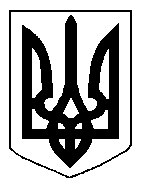 БІЛОЦЕРКІВСЬКА МІСЬКА РАДА	КИЇВСЬКОЇ ОБЛАСТІ	Р І Ш Е Н Н Я
від 15 травня 2020 року                                                                        № 5275-96-VII
Про передачу земельної ділянки комунальної власності в оренду ТОВАРИСТВА З ОБМЕЖЕНОЮ ВІДПОВІДАЛЬНІСТЮ «АТ МЕХАНІКА»Розглянувши звернення постійної комісії з питань земельних відносин та земельного кадастру, планування території, будівництва, архітектури, охорони пам’яток, історичного середовища та благоустрою до міського голови від 10 квітня 2020 №96/02-17, протокол постійної комісії з питань  земельних відносин та земельного кадастру, планування території, будівництва, архітектури, охорони пам’яток, історичного середовища та благоустрою від 25 лютого 2020 року №207, заяву ТОВАРИСТВА З ОБМЕЖЕНОЮ ВІДПОВІДАЛЬНІСТЮ «АТ МЕХАНІКА»  від  21 лютого 2020 року №1130, відповідно до ст. ст. 12, 79-1, 93, 122, 123, 124, 125, 126 Земельного кодексу України, ч.5 ст. 16 Закону України «Про Державний земельний кадастр», Закону України «Про оренду землі», п. 34 ч. 1 ст. 26 Закону України «Про місцеве самоврядування в Україні», міська рада вирішила:1.Передати земельну ділянку комунальної власності, право власності на яку зареєстровано у Державному реєстрі речових прав на нерухоме майно від 19.05.2015 року №9887798 в оренду ТОВАРИСТВУ З ОБМЕЖЕНОЮ  ВІДПОВІДАЛЬНІСТЮ «АТ МЕХАНІКА» з цільовим призначенням 11.02. Для розміщення та експлуатації основних, підсобних і допоміжних будівель та споруд підприємств переробної, машинобудівної та іншої промисловості (вид використання – для експлуатації та обслуговування ливарного цеху -  нежитлова будівля літера «Г») площею 0,4875 га (з них: під спорудами – 0,1531 га, під проїздами, проходами та площадками – 0,3344 га) за адресою: бульвар Михайла Грушевського, 13, строком на 10 (десять) років. Кадастровий номер: 3210300000:04:004:0055.2.  Припинити договір оренди землі з ТОВАРИСТВОМ З ОБМЕЖЕНОЮ  ВІДПОВІДАЛЬНІСТЮ «АТ МЕХАНІКА» під розміщення ливарного цеху за адресою: бульвар Михайла Грушевського, 13, площею 0,4875 га з кадастровим номером: 3210300000:04:004:0055, який укладений 01 квітня 2015 року №20 на  підставі підпункту 9.6 пункту 9 рішення міської ради від 20 листопада 2014 року  №1322-66-VI «Про оформлення правовстановлюючих документів на земельні ділянки юридичним особам та фізичним особам - підприємцям» та зареєстрований у Державному реєстрі речових прав на нерухоме майно від 19.05.2015 року № 9888881,  відповідно до ч. 1 ст. 31 Закону України «Про оренду землі», а саме: закінчення строку, на який його було укладено.3. Особі, зазначеній в цьому рішенні, укласти та зареєструвати у встановленому порядку договір оренди землі.4.Особі, зазначеній в цьому рішенні звернутися до управління регулювання земельних відносин Білоцерківської міської ради для укладання додаткової угоди про припинення договору оренди землі від 01 квітня 2015 року №20, відповідно до даного рішення, а також оформити інші документи, необхідні для вчинення цієї угоди.2  5.Особі, зазначеній в цьому рішенні, зареєструвати припинення права оренди земельної ділянки в порядку, визначеному чинним законодавством України.  6. Контроль за виконанням цього рішення покласти на постійну комісію з питань  земельних відносин та земельного кадастру, планування території, будівництва, архітектури, охорони пам’яток, історичного середовища та благоустрою.Міський голова             	                                                                     Геннадій ДИКИЙ